>> a = 5a =     5>> b=2b =     2>> c=1.5c =    1.5000>> c=a+bc =     7>> c=b-ac =    -3>> c=cos(a)c =    0.2837>> cos(b)ans =   -0.4161>> d=a*bd =    10>> d=a**B d=a**B     ↑Invalid use of operator.>> d=a**b d=a**b     ↑Invalid use of operator.>> d=a^bd =    25>> a=[2 4 6 8]a =     2     4     6     8>> type(a)Error using typeArguments must be character vectors or strings>> b=[1 3; 2 4]b =     1     3     2     4>> z=zers(3,1)Unrecognized function or variable 'zers'.Did you mean:>> z=zeros(3,1)z =     0     0     0>> aa =     2     4     6     8>> bb =     1     3     2     4>> b+3ans =     4     6     5     7>> tan(b)ans =    1.5574   -0.1425   -2.1850    1.1578>> a'ans =     2     4     6     8>> b'ans =     1     2     3     4>> bb =     1     3     2     4>> p=b*b'p =    10    14    14    20>> p=b*inv(b)p =     1     0     0     1>> format long>> p=b*inv(b)p =     1     0     0     1>> p=b*2p =     2     6     4     8>> p=b.*bp =     1     9     4    16>> bb =     1     3     2     4>> p=b*bp =     7    15    10    22>> b.^4ans =     1    81    16   256>> B=[b,b]B =     1     3     1     3     2     4     2     4>> B=[b;b]B =     1     3     2     4     1     3     2     4>> sqrt(-1)ans =  0.000000000000000 + 1.000000000000000i>> format short>> sqrt(-1)ans =   0.0000 + 1.0000i>> C=[1+i, 2-2i;3+3j,4-4j]C =   1.0000 + 1.0000i   2.0000 - 2.0000i   3.0000 + 3.0000i   4.0000 - 4.0000i>> A=[1 3 5 7 9, 0 2 4 6 8,11 13 15 17 19, 10 12 14 16 18]A =  Columns 1 through 7     1     3     5     7     9     0     2  Columns 8 through 14     4     6     8    11    13    15    17  Columns 15 through 20    19    10    12    14    16    18>> A=[1 3 5 7 9; 0 2 4 6 8;11 13 15 17 19; 10 12 14 16 18]A =     1     3     5     7     9     0     2     4     6     8    11    13    15    17    19    10    12    14    16    18>> A(3,4)ans =    17>> A(4,3)-14ans =     0>> A(1)ans =     1>> A(6)ans =     2>> A(5)ans =     3>> A(3)ans =    11>> t=A(6,6)Index in position 1 exceeds array bounds (mustnot exceed 4).>> A(6,6)=30A =     1     3     5     7     9     0     0     2     4     6     8     0    11    13    15    17    19     0    10    12    14    16    18     0     0     0     0     0     0     0     0     0     0     0     0    30>> A(6,5)=30A =     1     3     5     7     9     0     0     2     4     6     8     0    11    13    15    17    19     0    10    12    14    16    18     0     0     0     0     0     0     0     0     0     0     0    30    30>> A(5,6)=30A =     1     3     5     7     9     0     0     2     4     6     8     0    11    13    15    17    19     0    10    12    14    16    18     0     0     0     0     0     0    30     0     0     0     0    30    30>> B=[1 2 3;4 5 6;7 8 9]B =     1     2     3     4     5     6     7     8     9>> B(4,4)=10B =     1     2     3     0     4     5     6     0     7     8     9     0     0     0     0    10>> A(6,6)=A(6,5)=0 A(6,6)=A(6,5)=0              ↑Incorrect use of '=' operator. Assign a valueto a variable using '=' and compare values forequality using '=='.>> A(6,6)= A(6,6)=        ↑Error: Invalid expression. Check for missing orextra characters.>> A(6,6)=0A =     1     3     5     7     9     0     0     2     4     6     8     0    11    13    15    17    19     0    10    12    14    16    18     0     0     0     0     0     0    30     0     0     0     0    30     0>> A(6,5)=0A =     1     3     5     7     9     0     0     2     4     6     8     0    11    13    15    17    19     0    10    12    14    16    18     0     0     0     0     0     0    30     0     0     0     0     0     0>> AA =     1     3     5     7     9     0     0     2     4     6     8     0    11    13    15    17    19     0    10    12    14    16    18     0     0     0     0     0     0    30     0     0     0     0     0     0>> B(1:3,3)ans =     3     6     9>> B(2,:)ans =     4     5     6     0>> C=0:3:30C =  Columns 1 through 7     0     3     6     9    12    15    18  Columns 8 through 11    21    24    27    30>> C=0:3:30C =  Columns 1 through 10     0     3     6     9    12    15    18    21    24    27  Column 11    30>> A=magic(3)A =     8     1     6     3     5     7     4     9     2>> B=rand(1,2,3)B(:,:,1) =    0.6753    0.0067B(:,:,2) =    0.6022    0.3868B(:,:,3) =    0.9160    0.0012>> BB(:,:,1) =    0.6753    0.0067B(:,:,2) =    0.6022    0.3868B(:,:,3) =    0.9160    0.0012>> save myfile.mat>> load myfile.mat>> AA =     8     1     6     3     5     7     4     9     2>> t="Hello world!"t =     "Hello world!">> t=""Hello "world!""" t=""Hello "world!"""     ↑Invalid expression. Check for missing multiplication operator,missing or unbalanced delimiters, or other syntax error. Toconstruct matrices, use brackets instead of parentheses.>> t="Something and ""another"" something"t =     "Something and "another" something">> whos t  Name      Size            Bytes  Class     Attributes  t         1x1               214  string              >> C=27C =    27>> K=C+273K =   300>> temptext= "Temperature is "+K+"K temptext= "Temperature is "+K+"K                               ↑Error: String is not terminated properly.>> temptext= "Temperature is " +K+ "K"temptext =     "Temperature is 300K">> temptext= "Temperature is "+K+"K"temptext =     "Temperature is 300K">> A=["a","bbb","ccccc"]A =   1×3 string array    "a"    "bbb"    "ccccc">> strlength(A)ans =     1     3     5>> seq='ABCDEFGHIJK': seq='ABCDEFGHIJK':                   ↑Error: Invalid expression. Check for missing or extracharacters.>> seq='ABCDEFGHIJK';>> whos seq  Name      Size            Bytes  Class    Attributes  seq       1x11               22  char               >> seq(5)ans =    'E'>> seq2=[seq 'LMNOPQRSTUVWXYZ']seq2 =    'ABCDEFGHIJKLMNOPQRSTUVWXYZ'>> A=[2 4 6 8]A =     2     4     6     8>> max(A)ans =     8>> B=[1 3 5 7];>> max(A,B)ans =     2     4     6     8>> B=[7 5 3 1]B =     7     5     3     1>> max(A,B)ans =     7     5     6     8>> maxA=Max(A)Unrecognized function or variable 'Max'.Did you mean:>> maxA=max(A)maxA =     8>> [maxA,location]=max(A)maxA =     8location =     4>> disp('Hello world!')Hello world!>>clc>> x=0:pi/50:2*pi;>> y=cos(x);>> plot(x,y)>> xlabel('x')>> ylabel('cos(x)')>> title('PLot of the Cosine Function')>> plot(x,y,r-) plot(x,y,r-)            ↑Invalid expression. When calling a function or indexing avariable, use parentheses. Otherwise, check for mismatcheddelimiters.>> plot(x,y,r--) plot(x,y,r--)             ↑Invalid expression. When calling a function or indexing avariable, use parentheses. Otherwise, check for mismatcheddelimiters.>> plot(x,y,'r--')>> plot(x,y,'r--')>> title('Plot of the Cosine Function')>> xlabel('x')>> ylabel('cos(x)')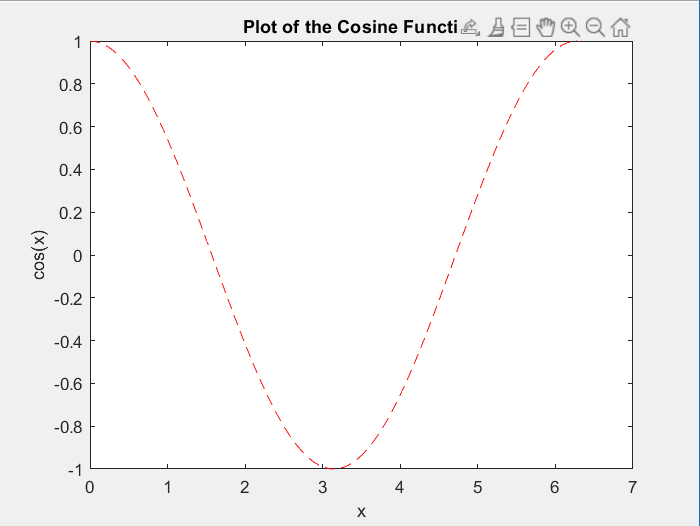 >> x=0:pi/50:2*pi;>> y=sin(x);>> plot (x,y)>> hold on>> y2=cos(x);>> plot(x,y2,':')>> legend('sin','cos')>> hold off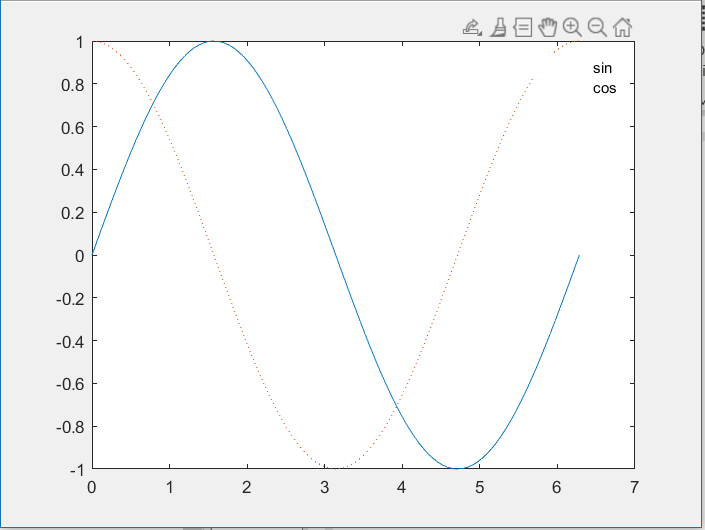 >> [X,Y]=meshgrid(-2:.2:2);>> Z=X.*exp(-X.^2-Y.^2);>> surf(X,Y,Z)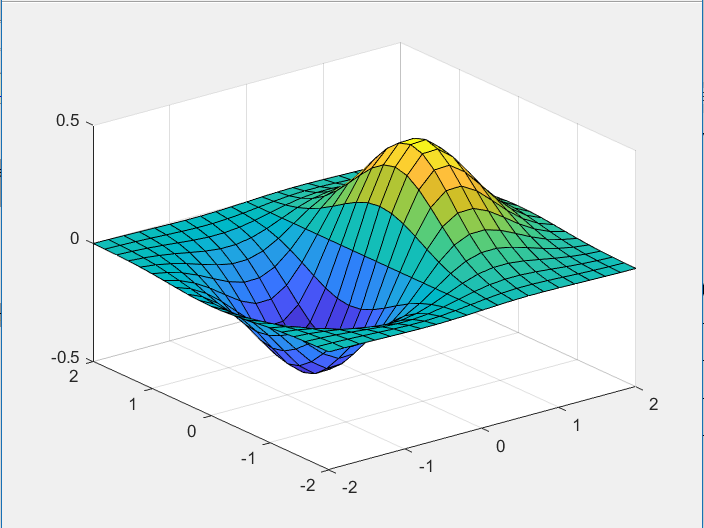 >> t=0:pi/5:2*pi;>> [X,Y,Z]=cylinder(3*sin(t));>> subplot(2,2,1); mesh(X); title('X');>> subplot(2,2,2); mesh(Y); title('Y');>> subplot(2,2,3); mesh(Z); title('Z');>> subplot(2,2,4); mesh(X,Y,Z); title('X,Y,Z');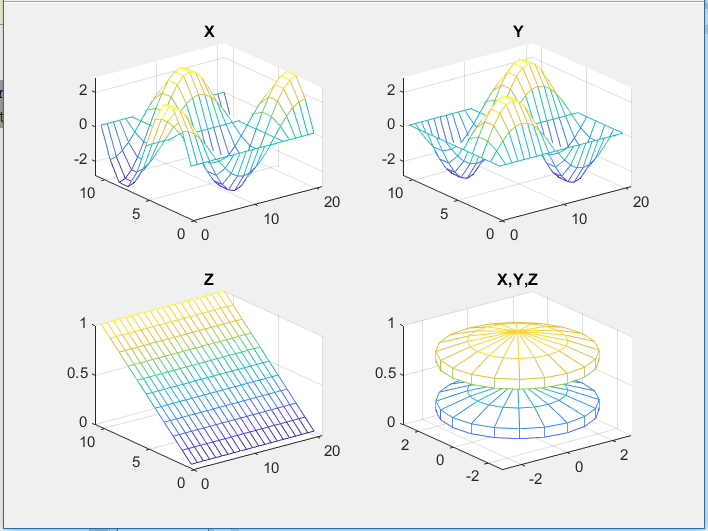 >> edit mysphere	[x,y,z]=sphere;r=2;surf(x*r,y*r,z*r)axis equalA=4*pi*r^2;V=(4/3)*pi*r^3;>> mysphere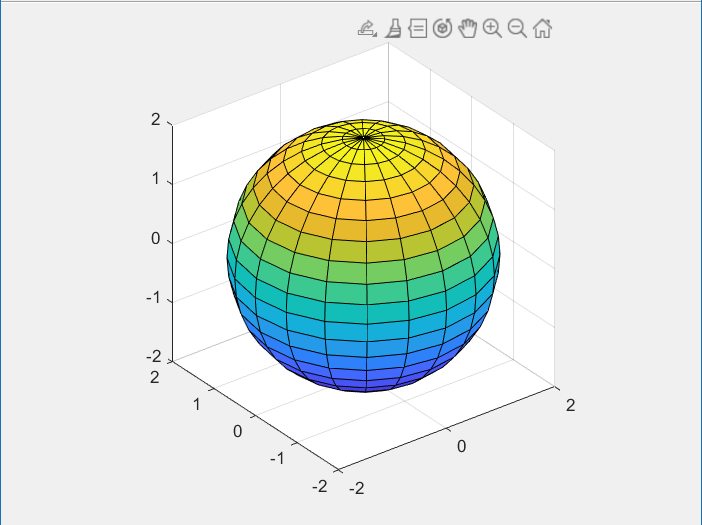 >> edit newfile.mlx	N=100;f(1)=1;f(2)=1;for n=3:N    f(n)=f(n-1)+f(n-2);endf(1:12)>> newfileans =  Columns 1 through 10     1     1     2     3     5     8    13    21    34    55  Columns 11 through 12    89   144	num=randi(100)if num<34    sz='low'elseif num<67    sz='medium'else    sz='high'end>> newfilenum =    47sz =    'medium'>> newfilenum =    43sz =    'medium'>> newfilenum =    47sz =    'medium'>> newfilenum =    78sz =    'high'>> doc mean>> mean( mean(      ↑Invalid expression. When calling a function or indexing avariable, use parentheses. Otherwise, check for mismatcheddelimiters.Did you mean:>> help mean mean   Average or mean value.    S = mean(X) is the mean value of the elements in X if X is a vector.     For matrices, S is a row vector containing the mean value of each     column.     For N-D arrays, S is the mean value of the elements along the first     array dimension whose size does not equal 1.    mean(X,'all') is the mean of all elements in X.    mean(X,DIM) takes the mean along the dimension DIM of X.    mean(X,VECDIM) operates on the dimensions specified in the vector     VECDIM. For example, mean(X,[1 2]) operates on the elements contained    in the first and second dimensions of X.    S = mean(...,OUTTYPE) specifies the type in which the mean is performed,     and the type of S. Available options are:    'double'    -  S has class double for any input X    'native'    -  S has the same class as X    'default'   -  If X is floating point, that is double or single,                   S has the same class as X. If X is not floating point,                    S has class double.    S = mean(...,NANFLAG) specifies how NaN (Not-A-Number) values are     treated. The default is 'includenan':    'includenan' - the mean of a vector containing NaN values is also NaN.    'omitnan'    - the mean of a vector containing NaN values is the mean                    of all its non-NaN elements. If all elements are NaN,                   the result is NaN.    Example:        X = [1 2 3; 3 3 6; 4 6 8; 4 7 7]        mean(X,1)        mean(X,2)    Class support for input X:       float: double, single       integer: uint8, int8, uint16, int16, uint32,                int32, uint64, int64    See also median, std, min, max, var, cov, mode.    Documentation for mean    Other functions named mean